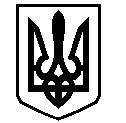 У К Р А Ї Н АВАСИЛІВСЬКА МІСЬКА РАДАЗАПОРІЗЬКОЇ ОБЛАСТІсьомого скликаннясорок перша (позачергова) сесіяР  І  Ш  Е  Н  Н  Я 25 квітня 2019                                                                                                                       № 17Про передачу в оренду земельної ділянки для будівництва та обслуговування будівель торгівлі в м. Василівка, пров. Богдана Хмельницького 1 «а» Пастарнаку С.К.Керуючись ст. 26  Закону України «Про місцеве самоврядування в Україні»,  ст.ст.12,123,124 Земельного кодексу України,  Законами України «Про державний земельний кадастр»,  «Про внесення змін до деяких законодавчих актів України  щодо розмежування земель державної та комунальної власності», розглянувши заяву Пастарнака Сергія Костянтиновича, що мешкає в с. Широкому, вул. Садова 47,  про передачу йому в оренду земельної ділянки для будівництва та обслуговування будівель торгівлі в м. Василівка, пров. Богдана Хмельницького 1 «а»,  договір дарування бару «Контакт»  від 27.06.2018 року, посвідченого приватним нотаріусом Василівського районного нотаріального округу Кириченко В.В., враховую те, що земельна ділянка зареєстрована в Державному земельному кадастрі та зареєстроване право комунальної власності, Василівська міська рада
В И Р І Ш И Л А :1. Передати Пастарнаку Сергію Костянтиновичу  в оренду терміном на п’ять років земельну ділянку, кадастровий номер 2320910100:05:018:0026, площею 0,0482 га із земель житлової та громадської забудови  для  будівництва та обслуговування будівель торгівлі в м. Василівка, пров. Богдана Хмельницького 1 «а».2.Зобов’язати Пастарнака Сергія Костянтиновича в місячний термін укласти з Василівською міською радою договір оренди землі, кадастровий номер 2320910100:05:018:0026, площею  0,0482 га для будівництва та обслуговування будівель торгівлі в м. Василівка, пров. Богдана Хмельницького 1 «а».3.Зобов’язати Пастарнака Сергія Костянтиновича зареєструвати право оренди  земельної ділянки  відповідно до вимог  Закону України «Про  державну реєстрацію прав на нерухоме майно та їх обмежень».4. Контроль за виконанням цього рішення покласти на постійну комісію міської ради з питань земельних відносин та земельного кадастру, благоустрою міста та забезпечення екологічної безпеки життєдіяльності населення.Міський голова                                                                                                         Л.М. Цибульняк